Podnosilac zahtjeva: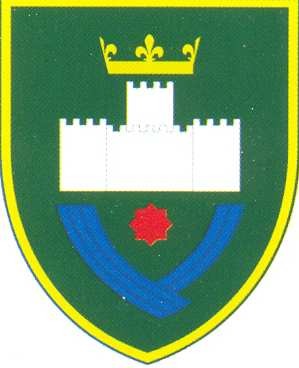 GRAD VISOKOSLUŽBA ZA OPĆU UPRAVU, INSPEKCIJSKE POSLOVE I BORAČKO – INVALIDSKU ZAŠTITUPREDMET: Jednokratna novčana pomoć za pripadnike branilačke populacije OSNOVNI PODACI O PODNOSIOCU ZAHTJEVAJMB (jedinstveni matični broj) podnisioca zahtjeva 	Datum, mjesto i općina rođenja 	/	/	Školska sprema, zanimanje, gdje je zaposlen 	/	/	Novčani prihodi u domačinstvu ¸ 	Status - por.pog.borca - RVI - demobilisani borac  	Mještanin - prognanik - izbjeglica  	                                                                                                       7.Broj članova domačinstva 	8. Dali ste ranije ostvarivali ovaj vid pomoći 	RAZLOG PODNOŠENJA ZAHTJEVA (zaokružiti)a) Jednokratna novčana pomoć;UZ ZAHTJEV JE NEOPHODNO DOSTAVITIZahtjev (popuniti formular i poseban zahtjev lično napisati sa obrazloženjem svih činjenica),Rješenje o ličnoj ili porodičnoj invalidninu za RVI ili PPB,Rješenje o mjesečnom novčanom dodatku za člana uže porodice poginulog, umrlog ili nestalog dobitnika ratnog priznanjja ili odlikovanja,Uvjerenje Uprave za odbranu o ratnom stažu demobilisanog borca (soba br. 5 ),Kopija lične karte,Dokaz o prihodima članova domaćinstva (uvjerenje zavoda za zapošljavanje o nezaposlenosti podnosioca zahtjeva i članova njegovog domaćinstva, uvjerenje preduzeća o periodu čekanja na posao duže od 6 mjeseci u zadnjih godinu dana, a za suprugu koja nije prijavljena na Birou kopiju zdravstvene legitimacije, prihodi po osnovu BiZ-a, ček iz PIO-a),Ovjerena kućna lista,Uvjerenje Porezne uprave o nepostojanju porezne obaveze (soba 40) (za sve punoljetne članove sa kućne liste),Izjava da nije ostvaren ovaj oblik pomoći u toku tekuće kalendarske godine (izjava se daje u Službi),Uvjerenje fonda PIO da nije korisnik penzije,Drugi dokazi koji potvrđuju opravdanost zahtjeva za dodjelu pomoći.NAPOMENA: Kopije moraju biti ovjerene. Nepotpuna dokumentacija neće biti uzeta u razmatranje. Zahtjev se predaje na šalter protokola Grada Visoko.Broj:	 Visoko, 	POTPIS PODNOSIOCA ZAHTJEVA 	br.l.k. 	OB-QMS-851-64__________________________________________________________________________________Ulica A Izetbegovića br.12A,71300 Visoko tel.+38732/ 732-500, fax.32/732-557 e-mail opcauprava@visoko.gov.ba